Филиал Международной школы лицей «Достар»ДОКЛАДВыступление на педагогическом советена тему:«Особенности преподавания информатики в начальной школе»Подготовила: учитель информатики                        Филиал МШЛ «Достар»           Смирнова Эльмира Хисматовнаг.Алматы, 2022-2023 уч.г.Особенности преподавания информатики в начальной школеКурс информатики на протяжении 11 лет является взаимодействие с компьютером и это особенность этого предмета. Но в начальных классах основная цель развить ребенка и поэтому в первую очередь, необходимо сформировать основы взглядов на мир. 21 век — век высоких компьютерных технологий с увеличением потока информации, с которой связана деятельность любого человека. Основой современного образовательного процесса   наряду с другими  предметами в начальной школе составляет информатика, сейчас называется Цифровая грамотность, именно она играет значительную роль в формировании мировоззрения, учебных и коммуникативных навыков, а так же способствуют всестороннему развитию личности ученика. Информационные технологии в учебном процессе ставят учащихся перед необходимостью быть готовыми к меняющимся формам обучения, а так же к восприятию усовершенствованного содержания предметов и  самостоятельному поиску межпредметных связей, освоению теоретических основ Цифровой грамотности  и развитию логического мышления. Меняется так же  и роль учителя — он должен стать координатором всего информационного потока, получаемого учащимися. Современный учитель обязан владеть современными методиками и новыми образовательными технологиями, чтобы общаться на одном языке с ребёнком. Стоящая  перед учителем начальной школы основная задача это расширение кругозора, углубление знаний об окружающем мире, активизация умственной деятельности детей, развитие речи. Мышление детей начальной школы значительно отличается от детей основной и старшей школы, поэтому при проведении уроков необходимо учитывать основные особенности.Задачами  обучения Цифровой грамотности  в начальной школе является:познакомить учащихся с понятием информация, алгоритм, основными свойствами и видами информации, информационным процессам в природе, логическими операциями и первоначальными навыками программирования;дать ученикам первоначальные представления о компьютере и современных информационных и коммуникационных технологиях;дать ученикам представления о современном информационном обществе, информационной безопасности личности;Основными видами организации урока считается:а) теорияб) демонстрацияв) практикум г) проектная деятельностьСам урок цифровой грамотности отличается от других учебных предметов:наличие специальных технических средств;компьютерный класс, организован особенным образом: каждый ученик имеет индивидуальное рабочее место, а так же доступ к общим ресурсам;активная самостоятельная деятельность проявляется именно на уроках Цифровой грамотности, создание собственного, личностно-значимого продукта могут быть естественным образом организованы учителем;Цифровая грамотность отличается  изначально высокой мотивацией учащихся;Уроки с учащимися  1-4 классов существенно отличаются от 5-11. Для того чтобы  улучшить результаты на занятиях  используются различные  дидактические игры и творческие задания, с помощью которых ребята  учатся быть самостоятельными и грамотными в сфере информационных технологий. Что можно посоветовать для проведения своих уроков в начальной школе, это использовать:  цветные карандаши, ножницы;стихотворения, загадки, игры на логику-мышление-взаимодействие;применять  дифференцированный подход – найти для каждого ученика развивающий круг задач;использовать на уроке  некомпьютерные задания,  одновременно с упражнениями на экране;задания с применением интерактивных приложений.  Поэтому совокупность информационных технологий и практических – жизненных аспектов делает дисциплину, важной, на одном уровне с математикой и русским языком. Информационная грамотность и погружение в новую предметную и информационную среду повышает мотивационный компонент в учебной деятельности.Л.С. Выготский  считает ключевым элементом в обучении является развитие словесно-логического, рассуждающего мышления, которое образуется в ходе усвоения новых знаний. Основные формы и методы преподавания Цифровой грамотности  в начальных классах.В настоящее время существуют различные термины активных и пассивных методов обучения. Активными методами - методы, с реализацией которых  смогут усваивать информацию в более сжатые сроки и с меньшим количеством потраченных сил и средств.  Рис.1 Методы обучения.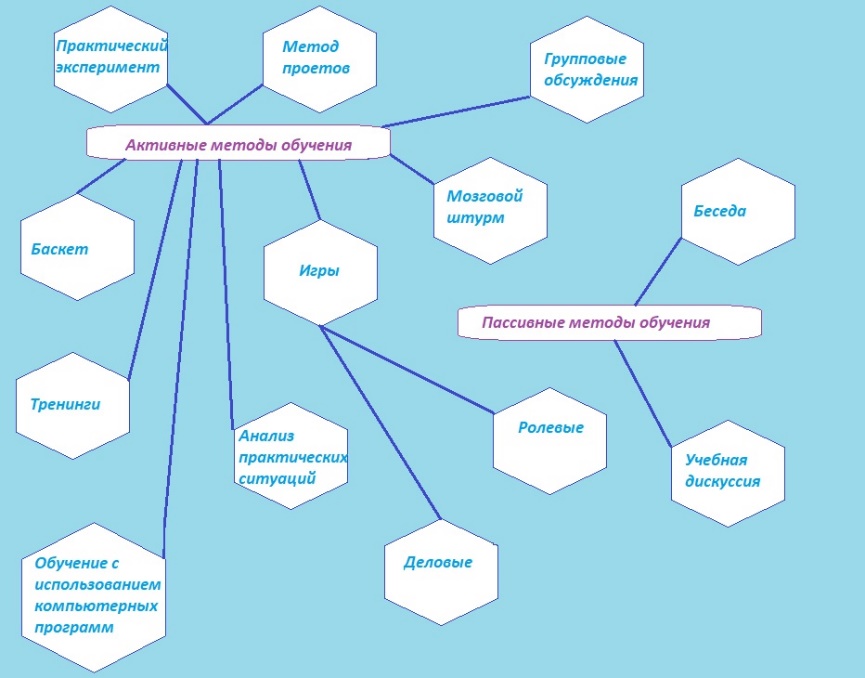 Пассивные методы -  главная роль  отводиться на преподавателя, дети только отвечают на вопросы.На уроках Цифровой грамотности   в 1-4  классах в условиях обычного урока  успешно используются следующие методы и формы обучения, позволяющие эффективно построить учебный процесс с учетом специфических особенностей личности школьника:диалоги;работа в группах;игровые методики;информационные минутки;эвристический подход;лабораторные и практические работы.Использование  нетрадиционных и  нестандартных методов обучения благотворно сказывается на учебном процессе. Игровой метод самый используемый. Существуют три основные формы преподавания Цифровой грамотности:1. проведение урока бес компьютера в рамках одного урока в интеграции с предметами;2. организация компьютерной поддержки предмета «Цифровая грамотность» в рамках одного урока без деления на группы;3. урок Цифровой грамотности с делением на группы в рамках одного урока;Методы и приёмы современного обучения:- Метод опережающего обучения;- Прием сотрудничества;- Приём создания проблемно ситуации;- Метод исследования (решения проблемы);Примерная структура урока такова: 1. Организационный момент(1-2 мин.). 2. Разминка. Небольшие  логические, математические задачи и задачи на развитие внимания(3-5 мин.). 3. Проверка Д/З (3-4 мин.). 4. Этап объяснение нового материала, работа по решению новых задач, работа в тетрадях и т.д.(10-12 мин.). 5. Физкультминутка. (1мин.). 6. Выдача Д/З с комментариями (2-3 мин.).7. Работа за компьютером с программным обеспечением по программе (8-10 мин.). 8. Рефлексия (1 мин.). 9. Подведение итогов (2-3 мин.). Разрешимое  время работы с компьютером —15 мин. Зарядку для глаз можно выполнять  сидя или стоя, отвернувшись от экрана, при ритмичном дыхании. Гимнастику для глаз можно совместить с проведением физкультминутки. Для эффективного снижения зрительного напряжения нужно регулярно проводить  упражнений для глаз и физкультминуток.Сделаем вывод, в курсе цифровой грамотности  в начальной школе наиболее целесообразно сконцентрировать свое внимание на развитие логического и алгоритмического развития школьника, усвоение темы учеником с помощью игровых техник и практических заданий.